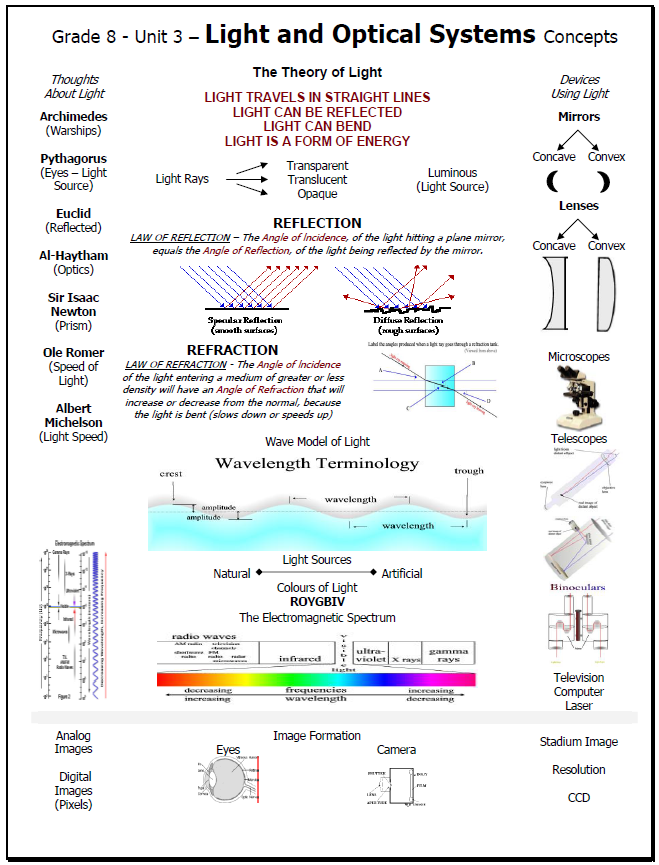 Section 1.0: Our knowledge about light and vision comes from explanations, inventions, and investigations.Section 1.0: Our knowledge about light and vision comes from explanations, inventions, and investigations.Section 1.0: Our knowledge about light and vision comes from explanations, inventions, and investigations.Key TermDefinitionExampleLightEnergy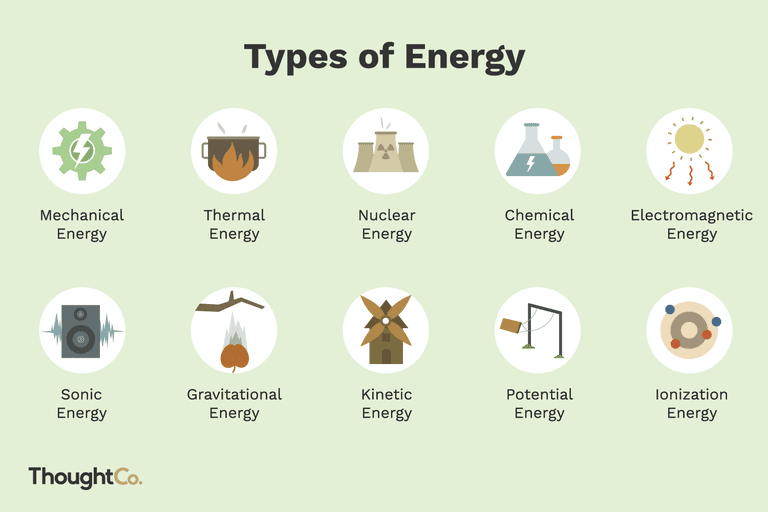 Luminous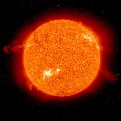 Non-luminous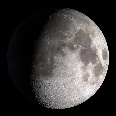 Vision and ChallengesArchimedes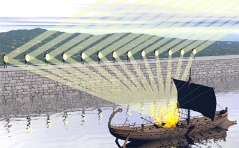 Pythagoras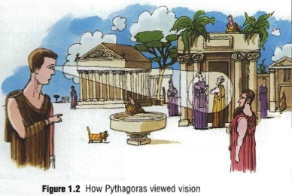 Timeline1st Idea:2nd Idea:3rd Idea:4th Idea:5th Idea:6th Idea:7th Idea:1st Idea:2nd Idea:3rd Idea:4th Idea:5th Idea:6th Idea:7th Idea:Light Year